В соответствии с Федеральными законами от 10.12.1995 № 196-ФЗ 
«О безопасности дорожного движения», от 06.10.2003 № 131-ФЗ «Об общих принципах организации местного самоуправления в Российской Федерации», от 29.12.2017 № 443-ФЗ «Об организации дорожного движения в Российской Федерации и о внесении изменений в отдельные законодательные акты Российской Федерации», приказом Министерства транспорта Российской Федерации от 30.07.2020 № 274 «Об утверждении Правил подготовки документации по организации дорожного движения», постановлением Администрации ЗАТО г. Зеленогорска от 30.11.2015 № 311-п «Об утверждении Перечня автомобильных дорог общего пользования местного значения города Зеленогорска», учитывая протоколы комиссии по обеспечению безопасности дорожного движения от 26.06.2020 № 2, от 02.10.2020 № 3, от 28.12.2020 № 4, от 17.03.2021 № 1, от 10.06.2021 № 2, от 30.09.2021 № 3, от 27.12.2021 № 4, от 29.03.2022 № 1, руководствуясь Уставом города Зеленогорска,ПОСТАНОВЛЯЮ:Внести в Проект организации дорожного движения на автомобильных дорогах общего пользования местного значения в 
г. Зеленогорске Красноярского края, утвержденный постановлением Администрации ЗАТО г. Зеленогорска от 21.08.2018 № 156-п, следующие изменения:В проектной документации ПТЭ-95/17-ОДД-1:Схему участка «Проект организации дорожного движения на автомобильных дорогах общего пользования местного значения в 
г. Зеленогорске Красноярского края Узел 2» (лист 16) изложить в редакции согласно приложению № 1 к настоящему постановлению.Схему участка «Проект организации дорожного движения на автомобильной дороге г. Зеленогорск Шоссе Октябрьское км 0+000 – 
км 5+5280 (км 3.000 – км 4.000)» (лист 21) изложить в редакции согласно приложению № 2 к настоящему постановлению.Схему участка «Проект организации дорожного движения на автомобильной дороге г. Зеленогорск Шоссе Октябрьское км 0+000 – 
км 5+5280 (км 5.000 – км 5.280)» (лист 22) изложить в редакции согласно приложению № 3 к настоящему постановлению.Схему участка «Проект организации дорожного движения на автомобильной дороге г. Зеленогорск Шоссе Октябрьское (2 участок) 
км 0+000 – км 3+170 (км 3.000 – км 3.170)» (лист 27) изложить в редакции согласно приложению № 4 к настоящему постановлению.Схему участка «Проект организации дорожного движения на автомобильной дороге г. Зеленогорск Шоссе Октябрьское (3 участок) 
км 0+000 – км 1+600 (км 0.000 – км 1.000)» (лист 29) изложить в редакции согласно приложению № 5 к настоящему постановлению.Схему участка «Проект организации дорожного движения на автомобильной дороге г. Зеленогорск Шоссе Октябрьское (3 участок) 
км 0+000 – км 1+600 (км 0.000 – км 1.600)» (лист 30) изложить в редакции согласно приложению № 6 к настоящему постановлению.Схему участка «Проект организации дорожного движения на автомобильной дороге г. Зеленогорск ул. Комсомольская км 0+000 – 
км 2+470 (км 0.000 – км 1.000)» (лист 31) изложить в редакции согласно приложению № 7 к настоящему постановлению.Схему участка «Проект организации дорожного движения на дорогах общего пользования в г. Зеленогорске Красноярского края 
ул. Комсомольская км 0+000 – км 2+470 (0+380 – 0+560)» (лист 32) изложить в редакции согласно приложению № 8 к настоящему постановлению.Схему участка «Проект организации дорожного движения на автомобильной дороге г. Зеленогорск ул. Чехова (1 участок) км 0+000 – 
км 0+370 (км 0.000 – км 0.370)» (лист 35) изложить в редакции согласно приложению № 9 к настоящему постановлению.Схему участка «Проект организации дорожного движения на автомобильной дороге г. Зеленогорск ул. Чехова (2 участок) км 0+000 – 
км 0+675 (км 0.000 – км 0.675)» (лист 36) изложить в редакции согласно приложению № 10 к настоящему постановлению.Схему участка «Проект организации дорожного движения на автомобильной дороге г. Зеленогорск ул. Советская км 0+000 – км 2+445 
(км 0.000 – км 0.445)» (лист 37) изложить в редакции согласно приложению № 11 к настоящему постановлению.Схему участка «Проект организации дорожного движения на автомобильной дороге г. Зеленогорск ул. Горького км 0+000 – км 1+270 
(км 0.000 – км 1.000)» (лист 38) изложить в редакции согласно приложению № 12 к настоящему постановлению.Схему участка «Проект организации дорожного движения на автомобильной дороге г. Зеленогорск ул. Горького км 0+000 – км 1+270 
(км 1.000 – км 1.270)» (лист 39) изложить в редакции согласно приложению № 13 к настоящему постановлению.Схему участка «Проект организации дорожного движения на автомобильной дороге г. Зеленогорск ул. Калинина км 0+000 – км 1+475 
(км 0.000 – км 1.000)» (лист 40) изложить в редакции согласно приложению № 14 к настоящему постановлению.Схему участка «Проект организации дорожного движения на автомобильной дороге г. Зеленогорск ул. Калинина км 0+000 – км 1+475 
(км 1.000 – км 1.475)» (лист 41) изложить в редакции согласно приложению № 15 к настоящему постановлению.Схему участка «Проект организации дорожного движения на автомобильной дороге г. Зеленогорск ул. Первомайская км 0+000 – км 0+395 (км 0.000 – км 0.395)» (лист 42) изложить в редакции согласно приложению № 16 к настоящему постановлению.Схему участка «Проект организации дорожного движения на автомобильной дороге г. Зеленогорск ул. Мира (1 участок) км 0+490 – 
км 2+580 (км 0.000 – км 1.000)» (лист 43) изложить в редакции согласно приложению № 17 к настоящему постановлению.Схему участка «Проект организации дорожного движения на автомобильной дороге г. Зеленогорск ул. Мира (1 участок) км 0+490 – 
км 2+580 (км 1.000 – км 2.000)» (лист 44) изложить в редакции согласно приложению № 18 к настоящему постановлению.Схему участка «Проект организации дорожного движения на автомобильной дороге г. Зеленогорск ул. Мира (1 участок) км 0+490 – 
км 2+580 (км 2.000 – км 2.580)» (лист 45) изложить в редакции согласно приложению № 19 к настоящему постановлению.Схему участка «Проект организации дорожного движения на автомобильной дороге г. Зеленогорск ул. Мира (2 участок) км 0+000 – 
км 0+350 (км 0.000 – км 0.350)» (лист 46) изложить в редакции согласно приложению № 20 к настоящему постановлению.Схему участка «Проект организации дорожного движения на автомобильных дорогах общего пользования местного значения в 
г. Зеленогорске Красноярского края Узел 1» (лист 47) изложить в редакции согласно приложению № 21 к настоящему постановлению.Схему участка «Проект организации дорожного движения на автомобильной дороге г. Зеленогорск ул. Пионерская км 0+000 – км 0+395 (км 0.000 – км 0.395)» (лист 48) изложить в редакции согласно приложению № 22 к настоящему постановлению.Схему участка «Проект организации дорожного движения на автомобильной дороге г. Зеленогорск ул. Бортникова (1 участок) км 0+000 – 
км 0+610 (км 0.000 – км 0.610)» (лист 49) изложить в редакции согласно приложению № 23 к настоящему постановлению.Схему участка «Проект организации дорожного движения на автомобильных дорогах общего пользования местного значения в 
г. Зеленогорске Красноярского края Узел 5» (лист 50) изложить в редакции согласно приложению № 24 к настоящему постановлению.Схему участка «Проект организации дорожного движения на автомобильной дороге г. Зеленогорск ул. Бортникова (2 участок) км 0+000 – 
км 0+460 (км 0.000 – км 0.460)» (лист 51) изложить в редакции согласно приложению № 25 к настоящему постановлению.Схему участка «Проект организации дорожного движения на автомобильной дороге г. Зеленогорск ул. Некрасова (1 участок) км 0+000 – 
км 0+520 (км 0.000 – км 0.520)» (лист 53) изложить в редакции согласно приложению № 26 к настоящему постановлению.Схему участка «Проект организации дорожного движения на автомобильной дороге г. Зеленогорск ул. Некрасова (2 участок) км 0+000 – 
км 0+180 (км 0.000 – км 0.180)» (лист 54) изложить в редакции согласно приложению № 27 к настоящему постановлению.Схему участка «Проект организации дорожного движения на автомобильной дороге г. Зеленогорск ул. Пушкина км 0+000 – км 0+480 
(км 0.000 – км 0.480)» (лист 56) изложить в редакции согласно приложению № 28 к настоящему постановлению.Схему участка «Проект организации дорожного движения на автомобильной дороге г. Зеленогорск ул. Ленина км 0+000 – км 0+775 
(км 0.000 – км 0.775)» (лист 57) изложить в редакции согласно приложению № 29 к настоящему постановлению.Схему участка «Проект организации дорожного движения на автомобильной дороге г. Зеленогорск ул. Строителей км 0+000 – км 1+070 (км 0.000 – км 1.000)» (лист 58) изложить в редакции согласно приложению № 30 к настоящему постановлению.Схему участка «Проект организации дорожного движения на автомобильной дороге г. Зеленогорск ул. Энергетиков км 0+000 – км 0+410 (км 0.000 – км 0.410)» (лист 60) изложить в редакции согласно приложению № 31 к настоящему постановлению.Схему участка «Проект организации дорожного движения на автомобильной дороге г. Зеленогорск ул. Заводская км 0+000 – км 0+415 
(км 0.000 – км 0.415)» (лист 61) изложить в редакции согласно приложению № 32 к настоящему постановлению.Схему участка «Проект организации дорожного движения на автомобильной дороге г. Зеленогорск ул. Молодежная км 0+000 – км 0+310 (км 0.000 – км 0.310)» (лист 62) изложить в редакции согласно приложению № 33 к настоящему постановлению.Схему участка «Проект организации дорожного движения на автомобильной дороге г. Зеленогорск ул. Парковая (1 участок) км 0+000 – 
км 2+150 (км 0.000 – км 1.000)» (лист 63) изложить в редакции согласно приложению № 34 к настоящему постановлению.Схему участка «Проект организации дорожного движения на автомобильной дороге г. Зеленогорск ул. Парковая (1 участок) км 0+000 – 
км 2+150 (км 1.000 – км 2.000)» (лист 64) изложить в редакции согласно приложению № 35 к настоящему постановлению.Схему участка «Проект организации дорожного движения на автомобильной дороге г. Зеленогорск ул. Парковая (2 участок) км 0+000 – 
км 1+000 (км 0.000 – км 1.000)» (лист 66) изложить в редакции согласно приложению № 36 к настоящему постановлению.Схему участка «Проект организации дорожного движения на автомобильной дороге г. Зеленогорск ул. Парковая (3 участок) км 0+000 – 
км 0+485 (км 0.000 – км 0.485)» (лист 67) изложить в редакции согласно приложению № 37 к настоящему постановлению.Схему участка «Проект организации дорожного движения на автомобильной дороге г. Зеленогорск ул. Дзержинского км 0+000 – км 1+355 (км 0.000 – км 1.000)» (лист 69) изложить в редакции согласно приложению № 38 к настоящему постановлению.Схему участка «Проект организации дорожного движения на автомобильной дороге г. Зеленогорск ул. Дзержинского км 0+000 – км 1+355 (км 1.000 – км 1.355)» (лист 70) изложить в редакции согласно приложению № 39 к настоящему постановлению.Схему участка «Проект организации дорожного движения на автомобильной дороге г. Зеленогорск ул. Изыскательская км 0+000 – 
км 1+350 (км 0.000 – км 1.000)» (лист 76) изложить в редакции согласно приложению № 40 к настоящему постановлению.Схему участка «Проект организации дорожного движения на автомобильной дороге г. Зеленогорск ул. Полоскова км 0+000 – км 1+380 
(км 0.000 – км 1.000)» (лист 81) изложить в редакции согласно приложению № 41 к настоящему постановлению.Схему участка «Проект организации дорожного движения на автомобильной дороге г. Зеленогорск Майское шоссе км 0+000 – км 5+320 (км 0.000 – км 1.000)» (лист 83) изложить в редакции согласно приложению № 42 к настоящему постановлению.Схему участка «Проект организации дорожного движения на автомобильной дороге г. Зеленогорск Майское шоссе км 0+000 – км 5+320 (км 1.000 – км 2.000)» (лист 84) изложить в редакции согласно приложению № 43 к настоящему постановлению.Схему участка «Проект организации дорожного движения на автомобильной дороге г. Зеленогорск Майское шоссе км 0+000 – км 5+320 (км 2.000 – км 3.000)» (лист 85) изложить в редакции согласно приложению № 44 к настоящему постановлению.Схему участка «Проект организации дорожного движения на автомобильной дороге г. Зеленогорск от ул. Майское шоссе в районе здания № 15, до здания № 45 по ул. Майское шоссе км 0+000 – км 0+340 (км 0.000 – км 0.340)» (лист 91) изложить в редакции согласно приложению № 45 к настоящему постановлению.Схему участка «Проект организации дорожного движения на автомобильной дороге г. Зеленогорск ул. Набережная км 0+000 – км 3+550 (км 0.000 – км 1.000)» (лист 92) изложить в редакции согласно приложению № 46 к настоящему постановлению.Схему участка «Проект организации дорожного движения на автомобильной дороге г. Зеленогорск ул. Набережная км 0+000 – км 3+550 (км 1.000 – км 2.000)» (лист 93) изложить в редакции согласно приложению № 47 к настоящему постановлению.Схему участка «Проект организации дорожного движения на автомобильной дороге г. Зеленогорск ул. Набережная км 0+000 – км 3+550 (км 2.000 – км 3.000)» (лист 94) изложить в редакции согласно приложению № 48 к настоящему постановлению.Схему участка «Проект организации дорожного движения на автомобильной дороге г. Зеленогорск ул. Набережная км 0+000 – км 3+550 (км 3.000 – км 3.550)» (лист 95) изложить в редакции согласно приложению № 49 к настоящему постановлению.В проектной документации ПТЭ-96/17-ОДД-1:Схему участка «Проект организации дорожного движения на автомобильной дороге г. Зеленогорск ул. Сибирская (2 участок) км 0+000 – км 0+290 (км 0.000 – км 0.290)» (лист 34) изложить в редакции согласно приложению № 50 к настоящему постановлению.Схему участка «Проект организации дорожного движения на автомобильной дороге г. Зеленогорск ул. Шолохова км 0+000 – км 0+640 
(км 0.000 – км 0.640)» (лист 38) изложить в редакции согласно приложению № 51 к настоящему постановлению.Схему участка «Проект организации дорожного движения на автомобильной дороге г. Зеленогорск ул. Центральная (1 участок) км 0+000 – км 1+730 (км 1.000 – км 1.730)» (лист 57) изложить в редакции согласно приложению № 52 к настоящему постановлению.Схему участка «Проект организации дорожного движения на автомобильной дороге г. Зеленогорск ул. Весенняя (1 участок) км 0+000 – 
км 0+850 (км 0.000 – км 0.850)» (лист 60) изложить в редакции согласно приложению № 53 к настоящему постановлению.Схему участка «Проект организации дорожного движения на автомобильной дороге г. Зеленогорск ул. Садовая км 0+000 – км 1+645 
(км 1.000 – км 1.645)» (лист 67) изложить в редакции согласно приложению № 54 к настоящему постановлению.Схему участка «Проект организации дорожного движения на автомобильной дороге г. Зеленогорск ул. Рябиновая км 0+000 – км 0+815 
(км 0.000 – км 0.815)» (лист 76) изложить в редакции согласно приложению № 55 к настоящему постановлению.Схему участка «Проект организации дорожного движения на автомобильной дороге г. Зеленогорск № 4 ул. Станционная км 0+000 – 
км 7+865 (км 1.000 – км 2.000)» (лист 89) изложить в редакции согласно приложению № 56 к настоящему постановлению.В проектной документации ПТЭ-97/17-ОДД-1:Схему участка «Проект организации дорожного движения на автомобильной дороге г. Зеленогорск от улицы Речная, в районе жилого дома № 2А, до ПК 6+50 км 0+000 – км 0+595 (км 0.000 – 0.595)» (лист 19) изложить в редакции согласно приложению № 57 к настоящему постановлению.Схему участка «Проект организации дорожного движения на автомобильной дороге г. Зеленогорск от ул. Орловская, в районе жилого дома № 33, до кольцевой развязки Октябрьского шоссе км 0+000 – км 0+530 (км 0.000 – 0.530)» (лист 20) изложить в редакции согласно приложению 
№ 58 к настоящему постановлению.Схему участка «Проект организации дорожного движения на автомобильной дороге г. Зеленогорск от перекрестка ул. Ломоносова с 
ул. Комсомольская, до перекрестка с а/д на карьер «Бухало» км 0+000 – 
км 1+735 (км 0.000 – 1.000)» (лист 21) изложить в редакции согласно приложению № 59 к настоящему постановлению.Схему участка «Проект организации дорожного движения на автомобильной дороге г. Зеленогорск от перекрестка ул. Ломоносова с 
ул. Комсомольская, до перекрестка с а/д на карьер «Бухало» км 0+000 – 
км 1+735 (км 0.000 – 1.735)» (лист 22) изложить в редакции согласно приложению № 60 к настоящему постановлению.Схему участка «Проект организации дорожного движения на автомобильной дороге г. Зеленогорск № 3 (от улицы Полоскова ПК-8 до 
ПК-89+20) км 0+000 – км 8+670 (км 0.000 – 1.000)» (лист 23) изложить в редакции согласно приложению № 61 к настоящему постановлению.Схему участка «Проект организации дорожного движения на автомобильной дороге г. Зеленогорск № 3 (от улицы Полоскова ПК-8 до 
ПК-89+20) км 0+000 – км 8+670 (км 1.000 – 2.000)» (лист 24) изложить в редакции согласно приложению № 62 к настоящему постановлению.Схему участка «Проект организации дорожного движения на автомобильной дороге г. Зеленогорск № 3 (от улицы Полоскова ПК-8 до 
ПК-89+20) км 0+000 – км 8+670 (км 2.000 – 3.000)» (лист 25) изложить в редакции согласно приложению № 63 к настоящему постановлению.Схему участка «Проект организации дорожного движения на автомобильной дороге г. Зеленогорск № 3 (от улицы Полоскова ПК-8 до 
ПК-89+20) км 0+000 – км 8+670 (км 3.000 – 4.000)» (лист 26) изложить в редакции согласно приложению № 64 к настоящему постановлению.Схему участка «Проект организации дорожного движения на дорогах общего пользования в г. Зеленогорске Красноярского края Узел 6» (лист 27) изложить в редакции согласно приложению № 65 к настоящему постановлению.Схему участка «Проект организации дорожного движения на автомобильной дороге г. Зеленогорск № 3 (от улицы Полоскова ПК-8 до 
ПК-89+20) км 0+000 – км 8+670 (км 5.000 – 6.000)» (лист 28) изложить в редакции согласно приложению № 66 к настоящему постановлению.Схему участка «Проект организации дорожного движения на автомобильной дороге г. Зеленогорск № 3 (от улицы Полоскова ПК-8 до 
ПК-89+20) км 0+000 – км 8+670 (км 4.000 – 5.000)» (лист 29) изложить в редакции согласно приложению № 67 к настоящему постановлению.Схему участка «Проект организации дорожного движения на автомобильной дороге г. Зеленогорск № 3 (от улицы Полоскова ПК-8 до 
ПК-89+20) км 0+000 – км 8+670 (км 6.000 – 7.000)» (лист 30) изложить в редакции согласно приложению № 68 к настоящему постановлению.Схему участка «Проект организации дорожного движения на автомобильной дороге г. Зеленогорск № 3 (от улицы Полоскова ПК-8 до 
ПК-89+20) км 0+000 – км 8+670 (км 7.000 – 8.000); от здания № 1 по улице Вторая Промышленная, до здания № 18 по ул. Вторая Промышленная 
км 7+435 – км 8+670» (лист 31) изложить в редакции согласно приложению № 69 к настоящему постановлению.Схему участка «Проект организации дорожного движения на автомобильных дорогах общего пользования местного значения в 
г. Зеленогорске Красноярского края Узел 7» (лист 32) изложить в редакции согласно приложению № 70 к настоящему постановлению.Схему участка «Проект организации дорожного движения на автомобильной дороге г. Зеленогорск от дороги № 3 до здания № 5 по 
ул. Вторая Промышленная км 0+000 – км 1+180 (км 0.000 – 1.000)» (лист 47) изложить в редакции согласно приложению № 71 к настоящему постановлению.Схему участка «Проект организации дорожного движения на автомобильной дороге г. Зеленогорск от дороги № 3 до здания № 5 по 
ул. Вторая Промышленная км 0+000 – км 1+180 (км 0.000 – 1.000)» (лист 48) изложить в редакции согласно приложению № 72 к настоящему постановлению.Схему участка «Проект организации дорожного движения на автомобильной дороге г. Зеленогорск ул. Первая Промышленная 
км 0+000 – км 10+415 (км 1.000 – 2.000)» (лист 56) изложить в редакции согласно приложению № 73 к настоящему постановлению.Схему участка «Проект организации дорожного движения на автомобильной дороге г. Зеленогорск ул. Первая Промышленная 
км 0+000 – км 10+415 (км 3.000 – 4.000)» (лист 58) изложить в редакции согласно приложению № 74 к настоящему постановлению.Схему участка «Проект организации дорожного движения на автомобильной дороге г. Зеленогорск ул. Первая Промышленная 
км 0+000 – км 10+415 (км 4.000 – 5.000)» (лист 59) изложить в редакции согласно приложению № 75 к настоящему постановлению.Схему участка «Проект организации дорожного движения на автомобильных дорогах общего пользования местного значения в 
г. Зеленогорске Красноярского края Схема сложного места 7+425 – 7+515» (лист 63) изложить в редакции согласно приложению № 76 к настоящему постановлению.Схему участка «Проект организации дорожного движения на автомобильной дороге г. Зеленогорск ул. Первая Промышленная 
км 0+000 – км 10+415 (км 7.000 – 8.000)» (лист 62) изложить в редакции согласно приложению № 77 к настоящему постановлению.Схему участка «Проект организации дорожного движения на автомобильной дороге г. Зеленогорск ул. Первая Промышленная 
км 0+000 – км 10+415 (км 9.000 – 10.000)» (лист 65) изложить в редакции согласно приложению № 78 к настоящему постановлению.Схему участка «Проект организации дорожного движения на автомобильной дороге г. Зеленогорск ул. Первая Промышленная 
км 0+000 – км 10+415 (км 10.000 – 10.415)» (лист 66) изложить в редакции согласно приложению № 79 к настоящему постановлению.Схему участка «Проект организации дорожного движения на автомобильной дороге г. Зеленогорск от дома № 2 по улице № 94 садоводческого некоммерческого товарищества № 2 до трансформаторной подстанции ТП-22 км 0+000 – км 2+050 (км 0.000 – 1.000)» (лист 73) изложить в редакции согласно приложению № 80 к настоящему постановлению.Схему участка «Проект организации дорожного движения на автомобильной дороге г. Зеленогорск от дома № 2 по улице № 94 садоводческого некоммерческого товарищества № 2 до трансформаторной подстанции ТП-22 км 0+000 – км 2+050 (км 1.000 – 2.000)» (лист 74) изложить в редакции согласно приложению № 81 к настоящему постановлению.Схему участка «Проект организации дорожного движения на автомобильной дороге г. Зеленогорск от дома № 2 по улице № 94 садоводческого некоммерческого товарищества № 2 до трансформаторной подстанции ТП-22 км 0+000 – км 2+050 (км 2.000 – 2.050)» (лист 75) изложить в редакции согласно приложению № 82 к настоящему постановлению.Схему участка «Проект организации дорожного движения на автомобильной дороге г. Зеленогорск автодорога в садоводстве № 5 «Усовка» км 0+000 – км 0+715 (км 0.000 – 0.715)» (лист 77) изложить в редакции согласно приложению № 83 к настоящему постановлению.Схему участка «Проект организации дорожного движения на автомобильной дороге г. Зеленогорск «Усовка» – садоводство № 7 км 0+000 – км 4+755 (км 0.000 – 1.000)» (лист 78) изложить в редакции согласно приложению № 84 к настоящему постановлению.Схему участка «Проект организации дорожного движения на автомобильной дороге г. Зеленогорск «Усовка» – садоводство № 7 км 0+000 – км 4+755 (км 1.000 – 2.000)» (лист 79) изложить в редакции согласно приложению № 85 к настоящему постановлению.Схему участка «Проект организации дорожного движения на автомобильной дороге г. Зеленогорск «Усовка» – садоводство № 7 км 0+000 – км 4+755 (км 2.000 – 3.000)» (лист 80) изложить в редакции согласно приложению № 86 к настоящему постановлению.Схему участка «Проект организации дорожного движения на автомобильной дороге г. Зеленогорск проезд от здания № 22 по улице Мира к зданию № 22а по улице Мира км 0+000 – км 0+065 (км 0.000 – 0.065)» 
(лист 94) изложить в редакции согласно приложению № 87 к настоящему постановлению.Схему участка «Проект организации дорожного движения на автомобильной дороге г. Зеленогорск проезд вдоль многоквартирного дома по улице Калинина № 12 от здания № 8 по улице Калинина к зданию № 8а по улице Калинина км 0+000 – км 0+145 (км 0.000 – 0.145)» 
(лист 95) изложить в редакции согласно приложению № 88 к настоящему постановлению.Схему участка «Проект организации дорожного движения на автомобильной дороге г. Зеленогорск проезд за зданием № 3 по улице Советская км 0+000 – км 0+160 (км 0.000 – 0.160)» (лист 105) изложить в редакции согласно приложению № 89 к настоящему постановлению.Схему участка «Проект организации дорожного движения на автомобильной дороге г. Зеленогорск проезд за зданиями № 15, № 17 по улице Мира, до улицы Советской км 0+000 – км 0+160 (км 0.000 – 0.160)» (лист 106) изложить в редакции согласно приложению № 90 к настоящему постановлению.Схему участка «Проект организации дорожного движения на автомобильной дороге г. Зеленогорск проезд за зданием № 6 по улице Советская км 0+000 – км 0+180 (км 0.000 – 0.180)» (лист 107) изложить в редакции согласно приложению № 91 к настоящему постановлению.Схему участка «Проект организации дорожного движения на автомобильной дороге г. Зеленогорск проезд от многоквартирного дома по улице Мира № 8 до здания № 8г по улице Мира км 0+000 – км 0+140 (км 0.000 – 0.140)» (лист 109) изложить в редакции согласно приложению № 92 к настоящему постановлению.Схему участка «Проект организации дорожного движения на автомобильной дороге г. Зеленогорск проезд от здания № 1 по улице Строителей до многоквартирного дома по улице Бортникова, 20 км 0+000 – км 0+180 (км 0.000 – 0.180)» (лист 110) изложить в редакции согласно приложению № 93 к настоящему постановлению.Схему участка «Проект организации дорожного движения на автомобильной дороге г. Зеленогорск проезд от улицы Калинина, в районе здания № 25 по улице Калинина, к зданию № 27 по улице Калинина, к многоквартирному дому по улице Гагарина, 20 и до автомобильной дороги № 26 км 0+000 – км 0+785 (км 0.000 – 0.785)» (лист 126) изложить в редакции согласно приложению № 94 к настоящему постановлению.Схему участка «Проект организации дорожного движения на автомобильной дороге г. Зеленогорск проезд от многоквартирного дома по улице Парковая № 54 до улицы Набережная км 0+000 – км 0+490 (км 0.000 – 0.490)» (лист 129) изложить в редакции согласно приложению № 95 к настоящему постановлению.Муниципальному казенному учреждению «Центр муниципальных закупок, поддержки предпринимательства и обеспечения деятельности органов местного самоуправления г. Зеленогорска» обеспечить размещение настоящего постановления на официальном сайте Администрации ЗАТО г. Зеленогорска (http://www.zeladmin.ru/) в информационно-телекоммуникационной сети «Интернет».Настоящее постановление вступает в силу в день, следующий за днем его опубликования в газете «Панорама».Глава ЗАТО г. Зеленогорска						М.В. Сперанский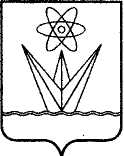 АДМИНИСТРАЦИЯЗАКРЫТОГО АДМИНИСТРАТИВНО – ТЕРРИТОРИАЛЬНОГО ОБРАЗОВАНИЯ  ГОРОДА ЗЕЛЕНОГОРСКА КРАСНОЯРСКОГО КРАЯП О С Т А Н О В Л Е Н И ЕАДМИНИСТРАЦИЯЗАКРЫТОГО АДМИНИСТРАТИВНО – ТЕРРИТОРИАЛЬНОГО ОБРАЗОВАНИЯ  ГОРОДА ЗЕЛЕНОГОРСКА КРАСНОЯРСКОГО КРАЯП О С Т А Н О В Л Е Н И ЕАДМИНИСТРАЦИЯЗАКРЫТОГО АДМИНИСТРАТИВНО – ТЕРРИТОРИАЛЬНОГО ОБРАЗОВАНИЯ  ГОРОДА ЗЕЛЕНОГОРСКА КРАСНОЯРСКОГО КРАЯП О С Т А Н О В Л Е Н И ЕАДМИНИСТРАЦИЯЗАКРЫТОГО АДМИНИСТРАТИВНО – ТЕРРИТОРИАЛЬНОГО ОБРАЗОВАНИЯ  ГОРОДА ЗЕЛЕНОГОРСКА КРАСНОЯРСКОГО КРАЯП О С Т А Н О В Л Е Н И Е16.05.2022г. Зеленогорск№92-пО внесении изменений в Проект организации дорожного движения на автомобильных дорогах общего пользования местного значения в г. Зеленогорске Красноярского края, утвержденный постановлением Администрации ЗАТО 
г. Зеленогорска от 21.08.2018 № 156-п